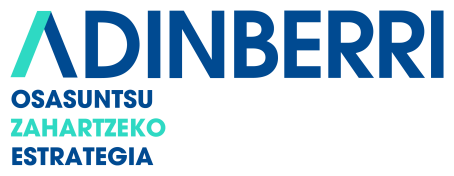 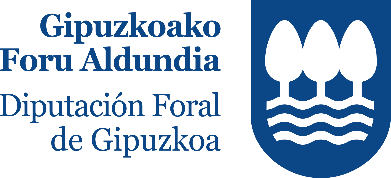 (*) Cargo en la empresa o entidadAUTORIZOFormular solicitud de ayudas y pagos.Presentar la cuenta justificativa de la ejecución del proyecto subvencionadoFIRMA Y SELLODña./D.con D.N.I.e-mail:actuando en nombreactuando en nombreactuando en nombreactuando en nombreactuando en nombrey representación de la empresa/entidady representación de la empresa/entidady representación de la empresa/entidady representación de la empresa/entidady representación de la empresa/entidady representación de la empresa/entidady representación de la empresa/entidady representación de la empresa/entidady representación de la empresa/entidadcon N.I.Fen calidad de (*)en virtud de escrituraen virtud de escrituraen virtud de escrituraen virtud de escrituraen virtud de escrituraotorgada ante la/el notaria/o Dña./D.otorgada ante la/el notaria/o Dña./D.otorgada ante la/el notaria/o Dña./D.otorgada ante la/el notaria/o Dña./D.en fechadede(nº de protocolo)Acon N.I.F./D.N.I.a efectuar en nombre de la citada empresa/entidad los siguientes trámites administrativos ante la Fundación Adinberri, en la convocatoria 2019 del “programa Adinberri” (marque los trámites):a efectuar en nombre de la citada empresa/entidad los siguientes trámites administrativos ante la Fundación Adinberri, en la convocatoria 2019 del “programa Adinberri” (marque los trámites):a efectuar en nombre de la citada empresa/entidad los siguientes trámites administrativos ante la Fundación Adinberri, en la convocatoria 2019 del “programa Adinberri” (marque los trámites):Enadede